Приложение к письмуот «11» ноября 2020 года № 01-Исх-ВК-33231Информация о количестве зарегистрированных граждан для прохождения Всероссийского экологического диктанта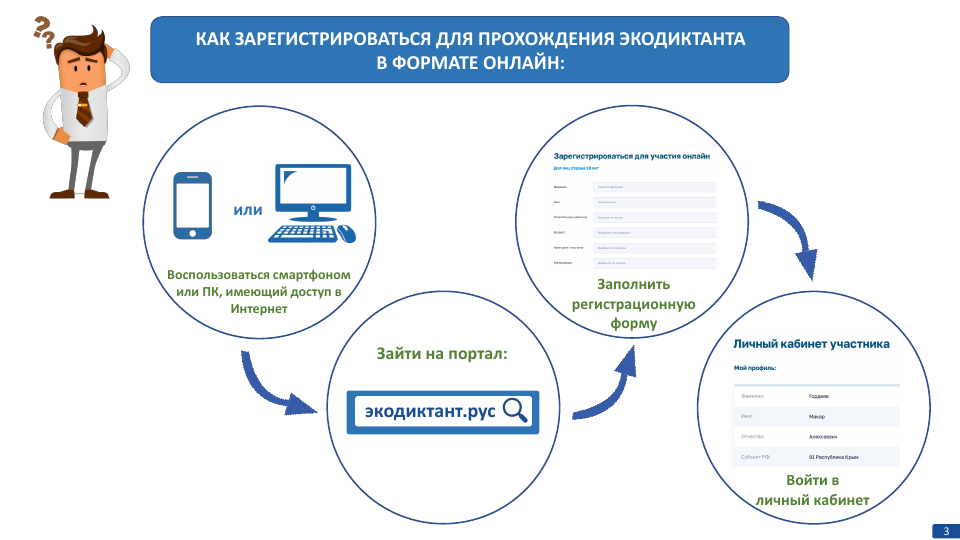 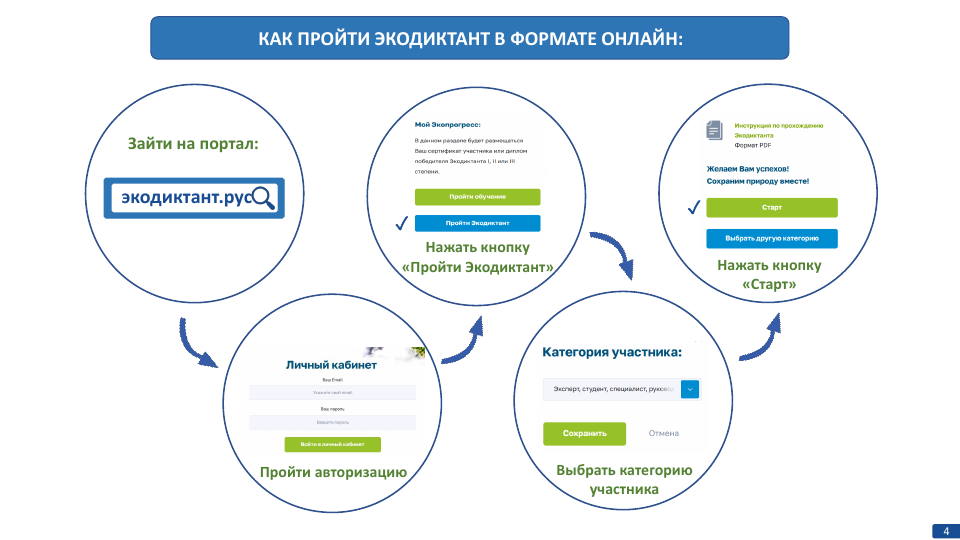 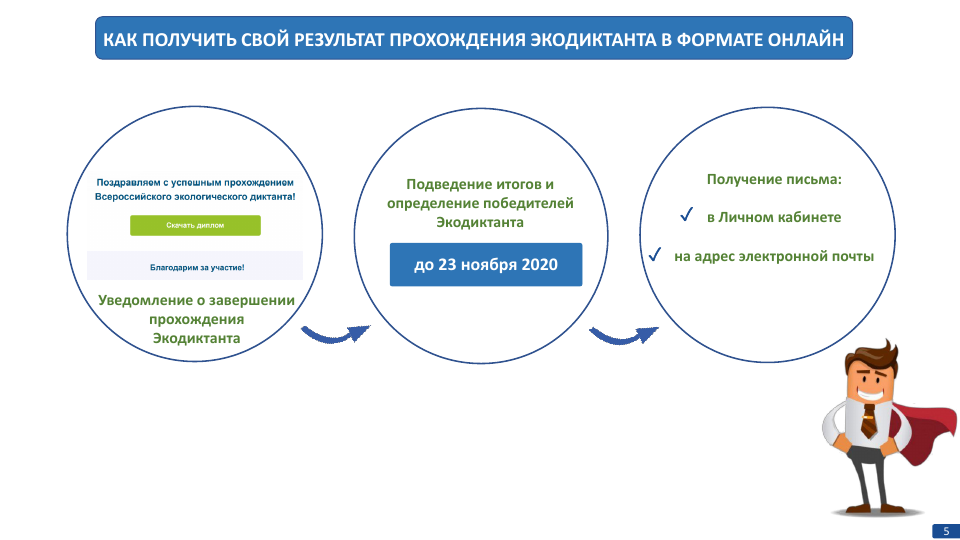 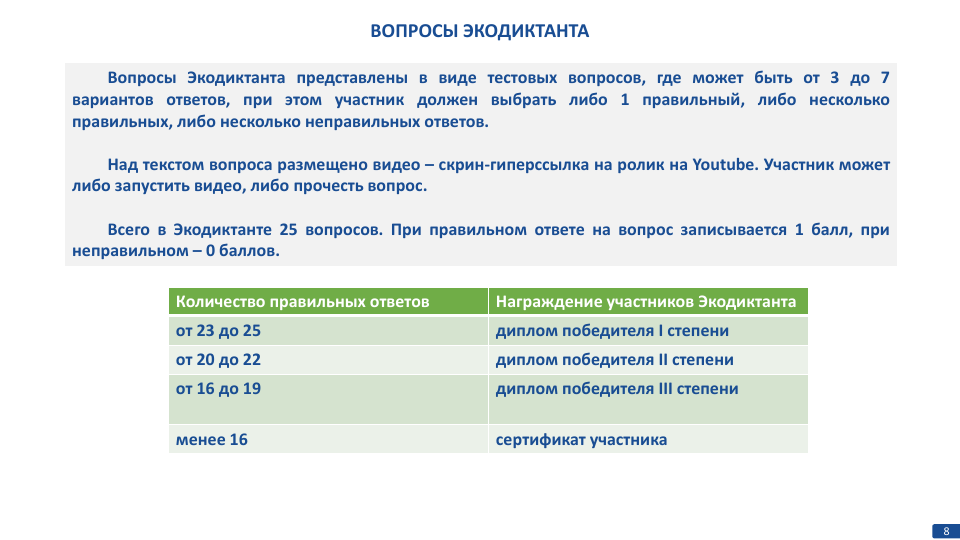 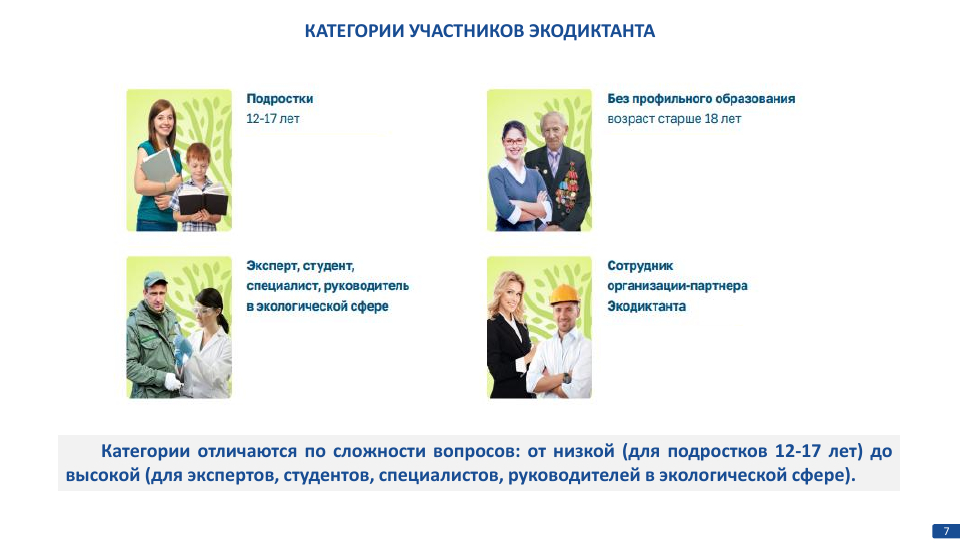 Муниципальное образованиеКоличество зарегистрированных граждан